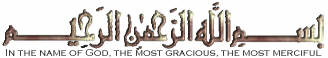 King Fahd University of Petroleum and MineralsInformation and Computer Science DepartmentSpring Semester 132ICS 103 – Computer Programming in CFinal Exam KeyMonday, May 26, 2014Duration: 120 minutesQuestion # 1 [25 points]Answer the following questions:Question # 2 [15 points]Design the algorithm then write a C function (reverse_array) which reverses the n elements of a given array.AlgorithmRepeat starting from i=0 until  half the array sizeSwap the content of array element i with array element size-1-iC functionvoid reverse_array(double a[], int n){	int i;	double temp;	for (i = 0; i < n / 2; i++)	{		temp = a[i];		a[i] = a[n - 1 - i];		a[n - 1 - i] = temp;	}}Question # 3 [15 points]Apply the problem solving steps to develop a program to check whether a sequence of numbers entered by the user is in the ascending (increasing) order or not. AnalysisInput: sequence of numbersOutput: increasing or notAlgorithmLoop from i=0 to n-1Read a number into a[i]Loop from i=0 to n-2If a[i] > a[i+1]Display sequence is not increasingExitDisplay sequence is increasing  C program/* Checking whether a sequence of numbers is increasing */#include <stdio.h>#define N 3int main(void){	int a[N], i, increasing = 1;	for(i = 0; i < N; i++)		scanf("%d",&a[i]);	for(i = 0; i < N - 1 && increasing; i++)		if(a[i] > a[i + 1])			increasing = 0;	if(increasing)		printf("The sequence is increasing\n");	else		printf("The sequence is not increasing\n");		return (0);}Question # 4 [10 points]Write a function called addFractions that takes four input parameters which are the numerator (a) and denominator (b) of the first fraction and numerator (c) and denominator (d) of the second fraction. The addFractions function also has two output parameters, which will have the value of the numerator and denominator of the addition of the two input fractions.void addFractions(int a, int b, int c, int d, int *np, int *dp){	*np = a * d + b * c;	*dp = b * d;}Question # 5 [15 points]Write a function sum_rows_cols that sums all rows and all columns of an integer matrix, which is passed as a parameter. The matrix must have one additional column to sum all rows and one additional row to sum all columns. The matrix, actual number of rows, and actual number of columns should be passed as parameters.For example, here is a call to sum_rows_cols to take the sum of 3 rows and 4 columns of matrix.#define MAX 100void sum_rows_cols(int matrix[][MAX], int rows, int cols){	int i, j, sum;	for(i = 0; i < rows; i++)	{		sum = 0;		for(j = 0; j < cols; j++)			sum += matrix[i][j];		matrix[i][cols] = sum;	}	for(j = 0; j <= cols; j++)	{		sum = 0;		for(i = 0; i < rows; i++)			sum += matrix[i][j];		matrix[rows][j] = sum;	}}}Question # 6 [20 points]Write a program that reads the inputs (Student ID, Student Name, Scores of Quiz, Lab and Exam) from a file (data.text) and then computes and outputs the total score of each of the student, to one digit after the decimal point, in another data file named (result.text).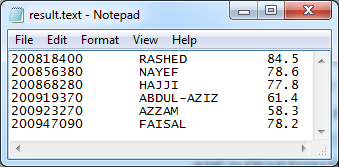 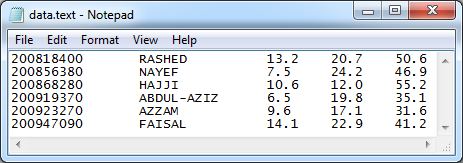 #include <stdio.h>#include <string.h>int main(void){	FILE *f1, *f2;	char name[80];	int id;	double quiz, lab, exam, total;	f1 = fopen("data.text", "r");	if(f1 == NULL)	{		printf("Error opening the file\n");		return (1);	}	f2 = fopen("result.text", "w");	while(fscanf(f1, "%d%s%lf%lf%lf", &id, name, &quiz, &lab, &exam) != EOF)	{		total = quiz + lab + exam;		fprintf(f2, "%d %s %.1f\n", id, name, total);	}	fclose(f1);	fclose(f2);	return (0);}Name:ID#:Section#:Instructor:Question #Maximum GradeObtained Grade125215315410515620Total100QuestionAnswerHaving the following function prototype:void calculate(int x, int *y);and the following declarationint x, y;Write a call to the function calculate4 markscalculate(x, &y);Show the outputint A[6], i, n = 6;for(i = 0; i < n; i++)	if (i % 2 == 0)		A[i] = 5 * i;	else		A[n - i] = -5 * i;for(i = 0; i < n; i++)	printf("%d\n", A[i]);6 marks0-2510-1520-5Show the outputif(strcmp("B", "Apple") > 0)	printf("hello");else	printf("world");2 markshelloShow the outputchar first[10] = "Ahmed", last[10] = "Ali";strcat(last, first);printf("%s\n", last);printf("%s", first);2 marksAliAhmedAhmedShow the outputchar str1[12] = "Hello";str1[2] = '\0';printf("%d", strlen(str1));2 marks2Show the output, if a user inputs the following values:5 3 1 7 8 6 15 11 2 -1 0 9#include <stdio.h>int main () {	int a[3][3], i, j;	for(j = 1; j <= 5; j = j + 2) {		for(i =j; i != j+3; i++) {			scanf("%d", &a[i%3][j%3]);		}	}	for(i = 0; i < 3; i++) {		for(j = 0; j < 3; j++)			printf("%4d", a[i][j]);		printf("\n");	}	return 0;}9 marks7   1  118   5   26   3  1548-25sum_rows_cols(matrix, 3, 4);48-25151306sum_rows_cols(matrix, 3, 4);1306107-192sum_rows_cols(matrix, 3, 4);7-19217sum_rows_cols(matrix, 3, 4);121071342